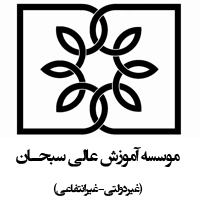 مدیر گروهکارشناس و مسئول محترم آموزشطرح پیشنهادی مربوط به پایاننامه تحصیلی (پروژه) خانم/ آقای ........................................................................................ جهت بررسی در شورای تحصیلات تکمیلی ارائه میگردد.  نام و نام خانوادگی مدیر گروه :                                                                              امضاء و تاریخ:کارشناس و مسئول  آموزشمعاونت محترم آموزش و تحصیلات تکمیلی  طرح پیشنهادی مربوط به پایاننامه، خانم/ آقای .........................................................................جهت بررسی در شورای تحصیلات تکمیلی ارائه میگردد. نام و نام خانوادگی کارشناس و مسئول  آموزش:                                                                            امضاء و تاریخ:معاون آموزش و تحصیلات تکمیلینظر شورای تحصیلات تکمیلیشورای تحصیلات تکمیلی در جلسه ......................... مورخ ............................................. طرح پژوهشی مربوط به پایاننامه تحصیلی، خانم/ آقای .............................................................................. را مورد بررسی قرار داد و نظر شورا به شرح ذیل میباشد:مورد تایید قرار گرفت موارد ذیل جهت اصلاح اعلام گردید                                             ..........................................................................................................................................................................................................................................................................  ..........................................................................................................................................................................................................................................................................  ........................................................................................................................................................................................................................................................................        معاونت تحصیلات تکمیلی:                                                                                   امضاء و تاریخ: